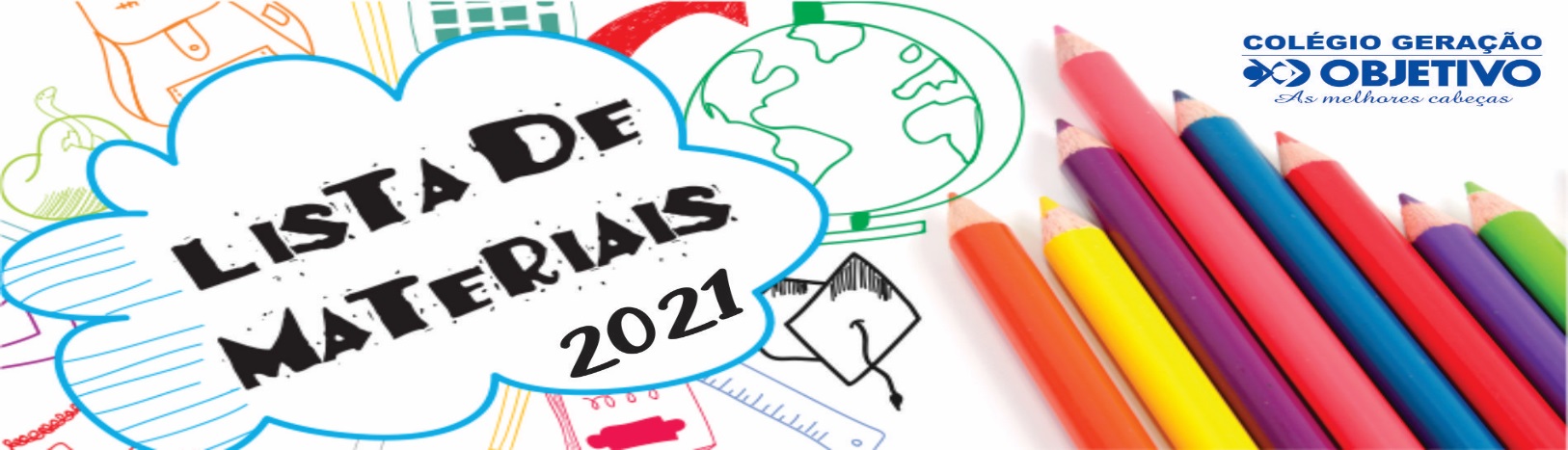 MATERNALMATERIAL DE ROTINA1 mochila (recomendamos com rodinha) contendo shorts, camisetas, calcinhas ou cuecas, fraldas, lenço umedecido, 1 caixa de lenço de papel, pomada, sabonete, escova dental com suporte e 1 creme dental.1 lancheira com guardanapo e toalhinha de pano.MATERIAL DE USO DIÁRIO2 blocos Canson A3 (20 folhas). Obs: Blocos encadernados separadamente, espiralados no sentido horizontal, capa transparente e contracapa preta.MATERIAL DE USO COTIDIANO1 resma de papel A4 – Chamex (210mmx297mm).2 EVA camurçado na cor branco.2 EVA liso na cor branco.1 EVA estampado1 EVA com de gliter.3 caixas de massinha de modelar (12 unidades)1 caixa de lápis de cera (meu gizão).1 jogo pincel atômico piloto ponta grossa.2 pinceis Tigre nº 22 e nº 8.1 cola branca (90g).3 metros de TNT (branco).1 bloco de papel Romitec.1 refil de cola quente fina1 refil de cola quente grossa1 bloco de papel lumi paper.1 caixa de tinta guache em gel.1 pote de tinta guache grande.2 blocos de canson A4.1 folha etiqueta Pimaco.1 caixa organizadora (40x30cm).1 avental para pintura.1 rolo para pintura.1 pasta maleta branca.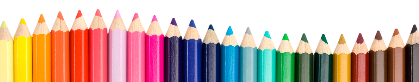 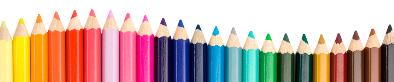 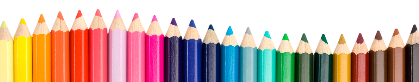 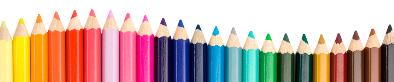 BRINQUEDOSMENINOS E MENINAS1 jogo pedagógico: lego, encaixe, quebra-cabeça, jogo da memória, pequeno construtor ou similar.1 brinquedo para parque.MENINAS1 kit casinha de montar ou 1 boneca.MENINOS1 pacote de animais médios de plástico ou 1 carrinho.Observações:Os materiais solicitados para o uso cotidiano deverão ser entregues no dia 03/02/2021 (quarta-feira) das 13h (MS) às 17h (MS). Solicitamos que os mesmos venham etiquetados (com o nome e série da criança).Os livros de literatura infantil para o Projeto de Leitura serão solicitados no início do ano letivo.Agenda Objetivo – É de uso obrigatório. Será entregue pelo colégio na primeira semana de aula.Serão solicitados ao longo do ano materiais escolares que precisarão serem repostos.Início do ano Letivo: 08/02/2021 (segunda-feira.